Association soumise à la loi du 1er juillet 1901A remplir par l'adhérent (exemplaire à conserver par l'association) :	
Prénom : ......................................................................Nom :  ..........................................................................Adresse : .................................................................................……….Code postal : ...............Ville : .............................................Tél : .....................................Email :    ................................................@..............................Je déclare reconnaître l'objet de l'association, et en avoir accepté les statuts qui sont mis à ma disposition dans les locaux de l'association. Le montant de la cotisation est de 10 €, payable par chèque ou espèces.Fait à   ...................................., le   ................................Signature (Faire précéder de la mention "Lu et approuvé") Les informations recueillies sont nécessaires pour votre adhésion. Conformément à la loi "Informatique et Libertés" du 6 janvier 1978, vous disposez d'un droit d'accès et de rectification aux données personnelles vous concernant. Pour l'exercer, adressez-vous au secrétariat de l'association.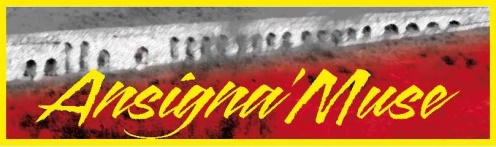 BULLETIN D'ADHÉSION2023 Ansigna'Muse
   19 Avenue de l’Hôtel de Ville
   66220 ANSIGNAN